              Sick, Shut-in and Prayers       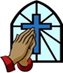 Mothers of Ascension Fellowship, *All Ascension Fellowship Students Events and ProgramsApril Birthdays and Anniversaries: A big shout out to those celebrating birthdays and Anniversaries this month.Learning is Growing: Join us for Sunday School every Sunday at 9:00 am. All are welcome. Bible Study is held every Wednesday at 6:00 pm. Please check your email for Microsoft Teams link to join.Online Women's Prayer Meeting - Tuesdays at 7:00pm: To join the prayer meeting, type the following meeting link into your browser: https://meet.google.com/rtt-crdv-ngoALL WOMEN: are invited to participate in the Women's Day Choir. Our next rehearsal will be on Saturday, May 4, 2024, at 10:30am.AFC Women’s Ministry Presents: “The Power of a Woman’s Prayer Luncheon” @ Ascension on Saturday May 18, 2024, from 12:00 P.M. – 2:30 P.M. Guest Speakers will be Pastor Carolyn Pearson Harris of King of Glory MKE and Pastor Valaine Graham-Hill of Faith Church Milwaukee. Tickets are $20.00 per person. For more information, please see Sister Santosha Landon-Tillman.Annual Women’s Day : will be held on Sunday May 19, 2024 @ 10:00 A.M. Worship Service. The Guest Speaker is Dr. Brenda L. Kearney. The afternoon program will be @ 3:30 P.M. with Guest Speaker Pastor Drina Lewis.The Higher Education Committee: ask that students/parents complete a student information form and submit them no later than May 26, 2024, for Student Recognition Day on Sunday June 9, 2024. For more information, please contact Sister Tuwania AndersonAdditional Announcements: Use your smartphone to scan the QR Code for access to quick links and more information. 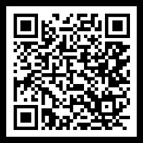 Ascension Fellowship Church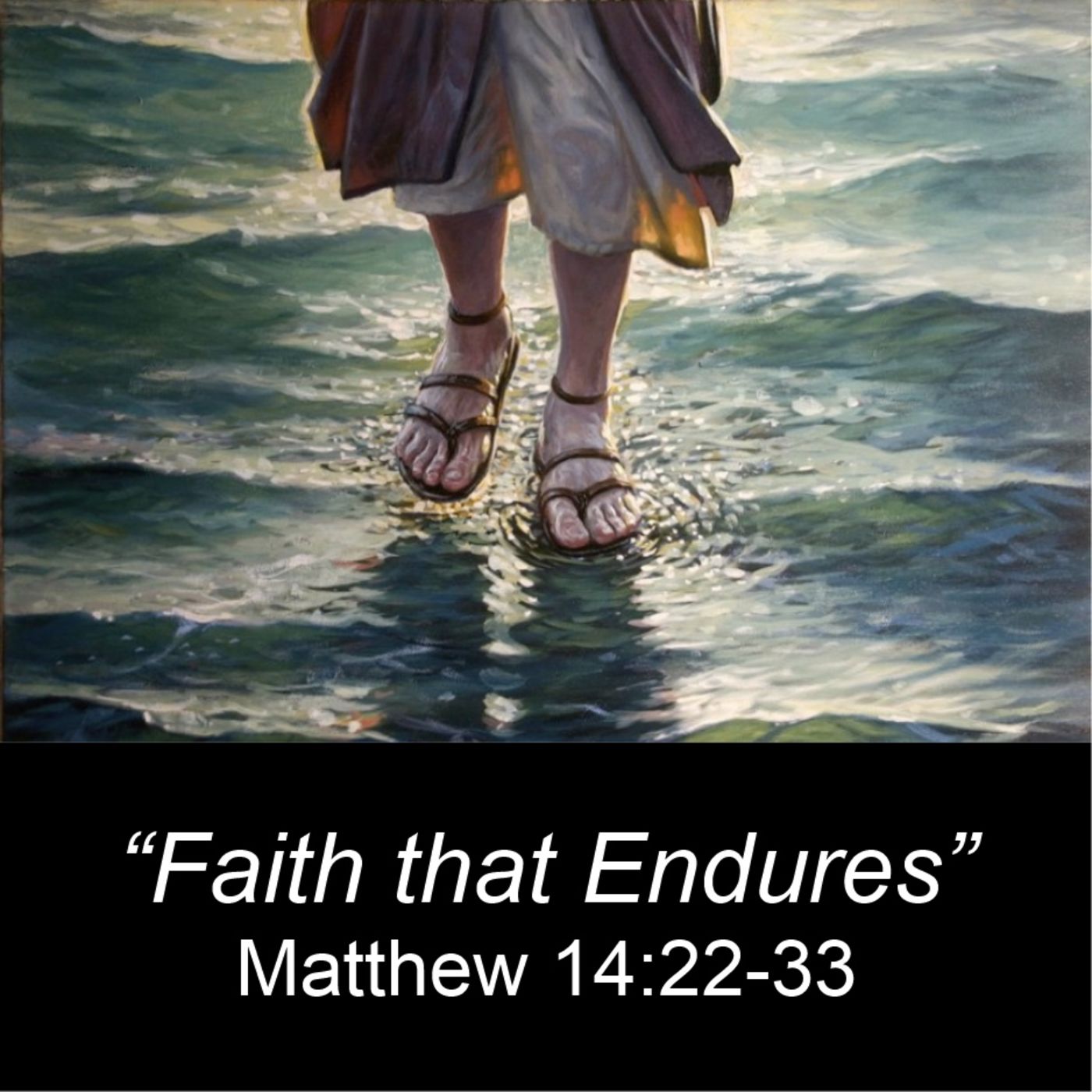 2429 West Hampton Avenue, Milwaukee, Wisconsin 53209                           Phone: 414-378-4031                                                                                      Email: admin@ascensionfellowshipchurch.org                                                 Website: www.ascensionfellowshipchurchmke.org                                            Reverend Marvin G. Spence – Pastor                                               Reverend Richard Strode – Assistant Pastor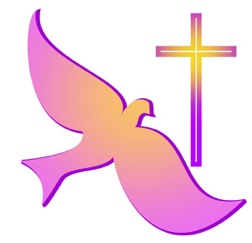 Welcome To Our ChurchSunday April 21, 2024Sunday School 9:00 am – 9:45 amPraise & Worship 9:50 am               Worship Service 10:00 am *Please stand as you are ablePraise & WorshipGreeting*Responsive Reading                                      Psalm 23                                      * Opening PrayerNew Testament Reading                           1 John 3:16-18 Music MinistryAnnouncementsRecognition of Visitors Celebration of Giving (Offering)Pastoral Prayer*Gospel Reading                                   Matthew 14:22-33Music MinistryThe Message                                   “Faith Outside the Boat”                                                      Reverend John K. Patterson*Invitation/ Discipleship*Closing Hymn*BenedictionPsalm 23 (KJV)The Lord is my shepherd; I shall not want.2 He maketh me to lie down in green pastures: he leadeth me beside the still waters.3 He restoreth my soul: he leadeth me in the paths of righteousness for his name's sake.4 Yea, though I walk through the valley of the shadow of death, I will fear no evil: for thou art with me; thy rod and thy staff they comfort me.5 Thou preparest a table before me in the presence of mine enemies: thou anointest my head with oil; my cup runneth over.6 Surely goodness and mercy shall follow me all the days of my life: and I will dwell in the house of the Lord forever.